Publicado en  el 30/01/2017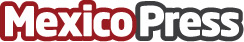 El iPhone es el dispositivo móvil que ha marcado un gran hito en la historia El gran impacto en las ventas, las posibilidades que ofrece y la expectación que genera en cada lanzamiento lo convierten en un teléfono esencial para muchos aunque no para todosDatos de contacto:Nota de prensa publicada en: https://www.mexicopress.com.mx/el-iphone-es-el-dispositivo-movil-que-ha_1 Categorías: Marketing Entretenimiento E-Commerce Dispositivos móviles Innovación Tecnológica http://www.mexicopress.com.mx